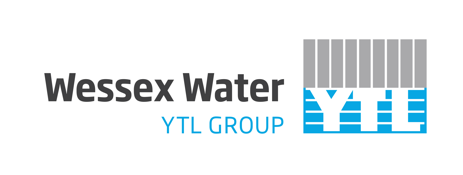 Environment AgencyPermitting Support CentrePO Box 4209SheffieldS9 98SDirect line:  01225 526242Email:  Carolyn.Dewhirst@wessexwater.co.ukDate:  19th November 2021Dear Sir/MadamReference: Environmental Permitting (England and Wales) Regulations 2016Applicant: Wessex Water Enterprises Limited   Site: Poole Cabot Lane WWTW, Cabot Lane, Poole, BH17 7BXPlease find enclosed an application forms for a variation to existing Permit number EPR/HB3009CM currently in place for Poole Cabot Lane WWTW. The purpose of this Variation is to add into incorporate the CHP engine into this Permit. This CHP has become a DAA of the adjacent Substantial Variation under Poole BC Permit number EPR/KP3793FB submitted on 28th June 2021. All documentation relating to this variation can be found on the associated Permit variation application for EPR/KP3793FB. In addition, Wessex Water would like to draw your attention to the following matters associated with the application:EA pre-application adviceWessex Water have had conversations with Tommy Wager and are submitting this variation documentation in response to this correspondence on 25th October 2021.Fee paidThe charge paid relates to a new DAA activity permit 1.16.2.1 of £6,992. This equivalent to a normal variation charge for an AD installation.This fee was paid on the 30th June as part of the £8,391 payment with reference is PSCAPPWESSEX026.Two operator arrangementsIn the Wessex Water Group, we have two companies: Wessex Water Services Ltd (WWSL) and Wessex Water Enterprises Ltd. (WWEL). The former being the economically regulated water and sewerage company. The latter being a commercially trading company producing power, heat, gas etc. The two companies trade services between each other, and ownership of assets is clearly defined.When it comes to IED permits, the proposal is to have a permit in each company name, reflecting the assets and responsibilities of each company. WWEL will operate the Combined Heat and Power engine under the varied Permit EPR/HB3009CM. The remaining biogas assets and sludge treatment assets will form part of the varied Permit EPR/ EPR/KP3793FB. If you have any queries, then please do not hesitate to contact me.Yours faithfully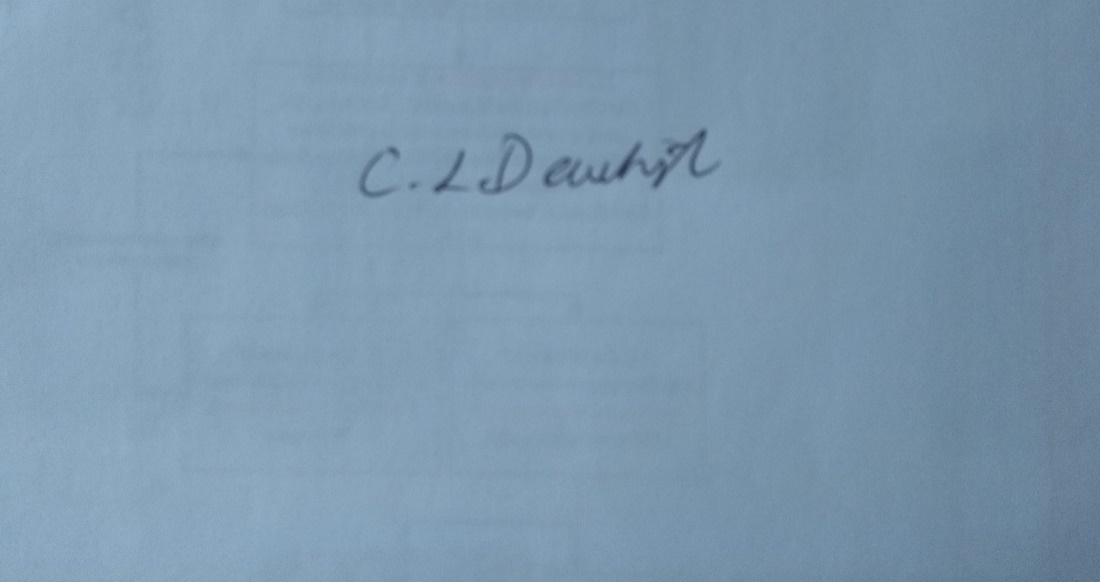 Phone: 07799581880 Phone: 01225 526242 Email:  